Cel proceduryCelem niniejszej procedury jest wskazanie zasad postępowania wychowawców i dyrektora szkoły w procesie przyznawania stypendium za wyniki w nauce lub osiągnięcia sportoweZakres proceduryProcedura swym zakresem obejmuje wszystkich wychowawców, dyrektora i członków Komisji Stypendialnej. Unormowania prawne Tryb postępowaniaSzkoła może udzielać stypendium za wyniki w nauce lub za osiągnięcia sportowe 
w miarę posiadanych środków finansowych.Dyrektor szkoły powołuje Komisję Stypendialną. Wniosek o przyznanie stypendium za wyniki w nauce lub osiągnięcia sportowe składa wychowawca klasy do Komisji Stypendialnej, która przekazuje wnioski wraz ze swoją opinią dyrektorowi szkoły.Stypendium o charakterze motywacyjnym jest przyznawane uczniom Liceum Ogólnokształcącego, Technikum oraz Branżowej Szkoły I Stopnia.Stypendiami o charakterze motywacyjnym są:stypendium za wyniki w nauce,stypendium za osiągnięcia sportowe.Stypendium za wyniki w nauce lub osiągnięcia sportowe przyznaje dyrektor szkoły, po zasięgnięciu opinii Rady Pedagogicznej, w ramach środków przyznawanych przez organ prowadzący na ten cel w budżecie szkoły.Stypendium jest przyznawane na pisemny wniosek wychowawcy (załącznik nr 1).Wniosek o przyznanie stypendium za wyniki w nauce lub za osiągnięcia sportowe wychowawca przedstawia na Zespole Klasyfikacyjnym Rady Pedagogicznej,                            a następnie składa do Komisji Stypendialnej, która przekazuje wniosek wraz ze swoją opinią dyrektorowi szkoły.Komisja Stypendialna pracuje zgodnie z regulaminem zatwierdzonym przez dyrektora szkoły.Wysokość stypendium ustala dyrektor szkoły po zasięgnięciu opinii Komisji Stypendialnej. Stypendium za wyniki w nauce lub za osiągnięcia sportowe nie może przekroczyć kwoty stanowiącej dwukrotność kwoty, o której mowa w art. 6 ust. 2 pkt. 2 ustawy z dnia 28 listopada 2003 r. z późn. zm. o świadczeniach rodzinnych (2 x - zasiłek rodzinny).Stypendium za wyniki w nauce lub za osiągnięcia sportowe może być wypłacane na zakończenie pierwszego półrocza i roku szkolnego.O przyznanie stypendium za wyniki w nauce lub za osiągnięcia sportowe uczeń może ubiegać się nie wcześniej niż po ukończeniu pierwszego półrocza nauki w danym typie szkoły. Wniosek w jego imieniu składa wychowawca klasy zgodnie z zapisem pkt. 3.  Stypendium za wyniki w nauce uczniom Liceum Ogólnokształcącego, Technikum oraz Branżowej Szkoły I Stopnia przyznawane jest po spełnieniu przez ucznia łącznie następujących warunków:najwcześniej po ukończeniu pierwszego półrocza nauki i po każdym następnym półroczu,uzyskaniu średniej ocen co najmniej 4,75 ze wszystkich przedmiotów obowiązkowych, uzyskaniu co najmniej dobrej oceny zachowania,absolwentom szkół powyższe kryteria określa się na podstawie świadectwa ukończenia szkoły.Stypendium za osiągnięcia sportowe przyznawane jest uczniom reprezentującym szkołę, po spełnieniu łącznie następujących warunków:najwcześniej po ukończeniu pierwszego półrocza nauki i po każdym następnym półroczu,uzyskaniu wysokich wyników we współzawodnictwie sportowym szkół na szczeblu co najmniej międzyszkolnym,uzyskaniu co najmniej oceny dobrej zachowania.Nagroda książkowa i rzeczowa może być przyznana absolwentowi szkoły lub uczniowi, który uzyskał promocję do klasy programowo wyższej i spełnia co najmniej jeden 
z wymogów:uzyskał średnią ocen za wyniki w nauce co najmniej 4,5 i co najmniej dobrą ocenę zachowania,uzyskał 100% frekwencję  i co najmniej dobrą ocenę  zachowania,wykazuje się szczególnymi osiągnięciami na rzecz szkoły i środowiska lokalnego.Nagrody, o których mowa w pkt. 1 przyznawane są na wniosek Zespołu Klasyfikacyjnego Rady Pedagogicznej.Przyznanie stypendium o charakterze motywacyjnym oraz nagród książkowych 
i rzeczowych uzależnione jest od możliwości finansowych szkoły.W przypadku, gdy środki finansowe szkoły nie pozwalają na przyznanie stypendium 
o charakterze motywacyjnym lub nagród książkowych i rzeczowych zgodnie z wyżej wymienionymi zasadami, decyzję o ich podziale podejmuje dyrektor szkoły.Decyzją dyrektora stypendium o charakterze motywacyjnym może mieć formę nagrody rzeczowej.Dokumenty związane:Ustawa z dnia 28 listopada 2003 r. o świadczeniach rodzinnych (Dz. U. z 2003 r., Nr 228, poz.2255 z późn. zm.)Rozporządzenie Rady Ministrów z dnia 31 lipca 2018 r. w sprawie wysokości dochodu rodziny albo dochodu osoby uczącej się stanowiących podstawę ubiegania się o zasiłek rodzinny i specjalny zasiłek opiekuńczy, wysokości świadczeń rodzinnych oraz wysokości zasiłku dla opiekuna  (Dz. U. 2018 poz. 1497);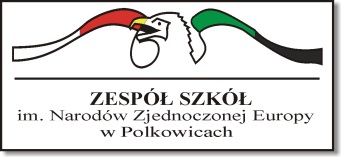 PROCEDURANr proceduryD-4Procedura przyznawania stypendium za wyniki 
w nauce i osiągnięcia sportowe oraz nagród książkowych i rzeczowychNr proceduryD-4Lp.Nazwa aktu prawnego, data wydania, dziennik ustawPozycja1.Ustawa Prawo Oświatowe z dnia 14 grudnia 2016 r. (Dz. U. z 2017 r. )poz. 996, 1000, 1290, 1669 i 22452.Ustawa z dnia 7 września 1991 r. o systemie oświaty (Dz. U. 2018 r.)poz. 14573.Ustawa z dnia 22 listopada 2018 r. o zmianie ustawy - Prawo oświatowe, ustawy o systemie oświaty oraz niektórych innych ustaw (Dz. U. 2018 r.)poz. 2245 oraz z 2019 r. poz. 12874.Rozporządzenie Ministra Edukacji Narodowej z dnia 22 lutego 2019 r. w sprawie oceniania, klasyfikowania i promowania uczniów i słuchaczy w szkołach publicznych (Dz. U. z 2019 r., poz. 373).